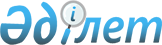 О внесении изменений в решение Шиелийского районного маслихата от 26 декабря 2023 года № 11/20 "О бюджете сельского округа Сулутобе на 2024-2026 годы"Решение Шиелийского районного маслихата Кызылординской области от 11 марта 2024 года № 14/20
      Шиелийский районный маслихат РЕШИЛ:
      1. Внести в решение Шиелийского районного маслихата от 26 декабря 2023 года № 11/20 "О бюджете сельского округа Сулутобе на 2024-2026 годы" следующие изменения:
      пункт 1 изложить в новой редакции:
      "1. Утвердить бюджет сельского округа Сулутобе на 2024-2026 годы согласно приложениям 1, 2 и 3, в том числе на 2024 год в следующих объемах:
      1) доходы – 167 969 тысяч тенге, в том числе:
      налоговые поступления – 4 579 тысяч тенге;
      поступления трансфертов – 163 390 тысяч тенге;
      2) затраты – 168 674,2 тысяч тенге;
      3) чистое бюджетное кредитование – 0;
      бюджетные кредиты – 0;
      погашение бюджетных кредитов – 0;
      4) сальдо по операциям с финансовыми активами – 0;
      приобретение финансовых активов – 0;
      поступления от продажи финансовых активов государства – 0;
      5) дефицит (профицит) бюджета – - 705,2 тысяч тенге;
      6) финансирование дефицита (использование профицита) бюджета – 705,2 тысяч тенге;
      поступление займов – 0;
      погашение займов – 0;
      используемые остатки бюджетных средств – 705,2 тысяч тенге.";
      приложение 1 к указанному решению изложить в новой редакции согласно приложению к настоящему решению.
      2. Настоящее решение вводится в действие с 1 января 2024 года. Бюджет сельского округа Сулутобе на 2024 год
					© 2012. РГП на ПХВ «Институт законодательства и правовой информации Республики Казахстан» Министерства юстиции Республики Казахстан
				
      Председатель районного маслихата 

А.Жандарбеков
Приложение к решению
Шиелийского районного маслихата
от 11 марта 2024 года № 14/20Приложение 1 к решению
Шиелийского районного маслихата
от 26 декабря 2023 года № 11/20
Категория
Категория
Категория
Категория
Категория
Сумма, тысяч тенге
Класс 
Класс 
Класс 
Класс 
Сумма, тысяч тенге
Подкласс
Подкласс
Подкласс
Сумма, тысяч тенге
Наименование
Наименование
Сумма, тысяч тенге
Доходы
Доходы
167 969
1
Налоговые поступления
Налоговые поступления
4 579
01
Подоходный налог
Подоходный налог
600
2
Индивидуальный подоходный налог
Индивидуальный подоходный налог
600
04
Hалоги на собственность
Hалоги на собственность
3 979
1
Hалоги на имущество
Hалоги на имущество
216
4
Hалог на транспортные средства
Hалог на транспортные средства
3 763
4
Поступления трансфертов 
Поступления трансфертов 
163 390
02
Трансферты из вышестоящих органов государственного управления
Трансферты из вышестоящих органов государственного управления
163 390
3
Трансферты из районного (города областного значения) бюджета
Трансферты из районного (города областного значения) бюджета
163 390
Функциональные группы 
Функциональные группы 
Функциональные группы 
Функциональные группы 
Функциональные группы 
Сумма, тысяч тенге
Функциональные подгруппы
Функциональные подгруппы
Функциональные подгруппы
Функциональные подгруппы
Сумма, тысяч тенге
Администраторы бюджетных программ
Администраторы бюджетных программ
Администраторы бюджетных программ
Сумма, тысяч тенге
Бюджетные программы (подпрограммы)
Бюджетные программы (подпрограммы)
Сумма, тысяч тенге
Наименование
Сумма, тысяч тенге
2. Затраты
168 674,2
01
Государственные услуги общего характера
50 060
1
Представительные, исполнительные и другие органы, выполняющие общие функции государственного управления
50 060
124
Аппарат акима города районного значения, села, поселка, сельского округа
50 060
001
Услуги по обеспечению деятельности акима города районного значения,села, поселка, сельского округа
50 060
07
Жилищно-коммунальное хозяйство
53 329,8
3
Благоустройство населенных пунктов
53 329,8
124
Аппарат акима города районного значения, села, поселка, сельского округа
53 329,8
008
Освещение улиц населенных пунктов
10 019
009
Обеспечение санитарии населенных пунктов
250
011
Благоустройство и озеленение населенных пунктов
43 060,8
08
Культура, спорт, туризм и информационное пространство
65 282
1
Деятельность в области культуры
65 282
124
Аппарат акима города районного значения, села, поселка, сельского округа
65 282
006
Поддержка культурно-досуговой работы на местном уровне
65 282
12
Транспорт и коммуникация
0
1
Автомобильный транспорт
0
124
Аппарат акима города районного значения, села, поселка, сельского округа
0
045
Капитальный и средный ремонт автомобильных дорог районного значения и улиц населенных пунктов
0
15
Трансферты
2,4
1
Трансферты
2,4
124
Аппарат акима города районного значения, села, поселка, сельского округа
2,4
048
Возврат неиспользованных (недоиспользованных) целевых трансфертов
2,4
3. Чистое бюджетное кредитование
0
4. Сальдо по операциям с финансовыми активами
0
5. Дефицит (профицит) бюджета
-705,2
6. Финансирование дефицита (использование профицита) бюджета
705,2
8
Используемые остатки бюджетных средств
705,2
01
Остатки бюджетных средств
705,2
1
Свободные остатки бюджетных средств
705,2
001
Свободные остатки бюджетных средств
705,2